Who is this permit for? Non-resident of Laguna Beach, age 65 years and older OR Military Veteran.When is it valid? August 1, 2024 – July 31, 2025How much does it cost? $200 Permits are prorated once on February 1, 2025 to $100Permit Uses:Permits allow for parking at eligible meters throughout the City without depositing payment into the meter.  All City meters are eligible*Parking is limited to the maximum time indicated on the meter (3 hours, 2 hours, 1 hour, etc.)*Exception: Permits not valid at meters on Laguna Canyon Road north of Forest Avenue and the adjacent Frontage Road during the summer festival season (Late June to Labor Day).*Exception: Permits are always valid at meters adjacent to the dog park.Permits allow for parking at eligible City Pay Parking Lots without depositing payment into the ticket machine for up to 3 hours.  The following City Pay Parking Lots are eligible:Lot 1 - 226 Broadway St.Lot 2 - 322 Forest Ave.Lot 3 - 225 Ocean Ave.Lot 4 - 243 Ocean Ave.Lot 5 - 348 Glenneyre St. Lot 6 - 501 Glenneyre St.Lots 7 & 8 - 30801 Coast HwyLot 9 - 2154 Wesley DrLot 13 - Susi Q/Comm. Center(AFTER 5PM M-F & ALL DAY WEEKENDS)Lot 22 - Aliso Beach 31131 Coast Hwy. (Up to 12 HRS)
*Lot 23 – LB Library 363 GlenneyreException: Permits are valid at Act V/ Lot 16 parking lot during summer festival season (Late June to Labor Day)Exception: Permits are NOT valid at Lot 12, this is an employee only parking lot. Exception: Permits are valid at Lots 10 & 11 only during non-summer season (Day after Labor Day to late June)

*Mon. –Thurs. AFTER 7:00p.m., Fri. & Sat. AFTER 5:00 p.m, All Day SundayPermit Requirements: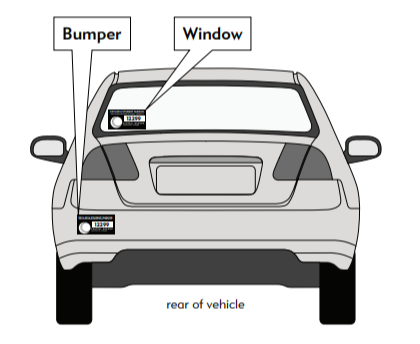 Acceptable proof of age for the Senior Sticker include acopy of Driver’s License or State ID Card.
Acceptable forms of identification for a Veteran include a current Uniformed Services ID card (active or retired) or a DD214 form.Each address is limited to a maximum of one Parking Permit.Addresses that are P.O. Boxes or commercial postal locations will not be accepted as an applicant’s address.Application Options:Apply and purchase a Non-Resident Senior OR Veteran Parking Permit:In person at City Hall - 505 Forest Avenue, Laguna Beach, CA 92651Online at Parking Permits | Laguna Beach, CA (lagunabeachcity.net) (Required proof needs to be emailed)By mail, with payment check, application and a copy of required proof of age or Veteran status